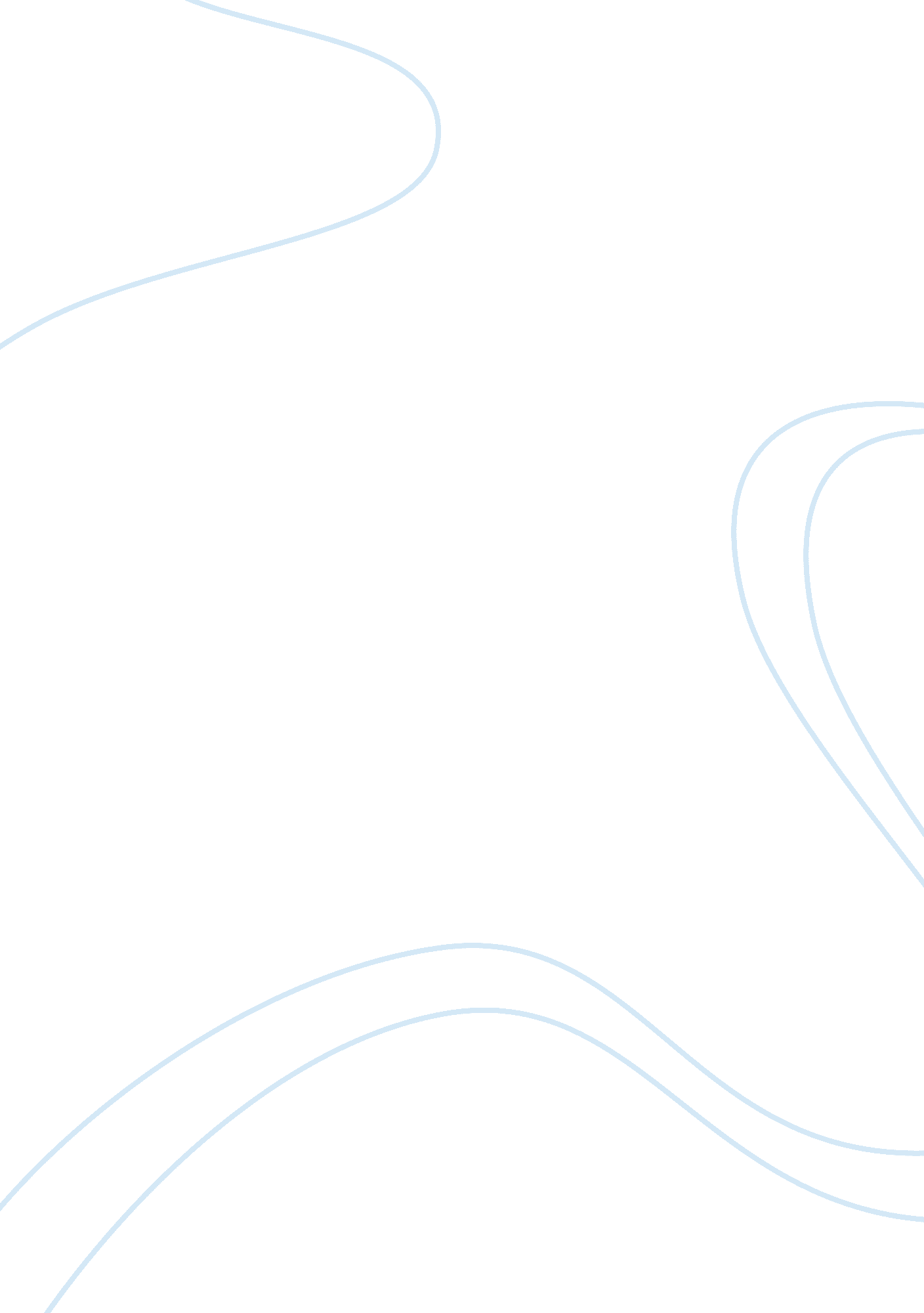 Why did the great depression last so long?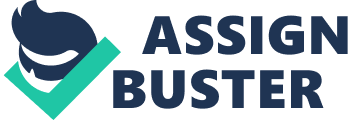 WHY DID GREAT DEPRESSION LAST SO LONG? WHAT FACTORS CONTRIBUTED TO ITS END? Great depression Great Depression is the overall financial downturn that started in 1929 and kept going until around 1939. It was the longest also, most extreme depression ever tested by the industrialized Western world. In spite of the fact that the depression started in the United States, it brought about intense decreases in yield, extreme unemployment, and intense collapse in every nation of the globe. However its social and social impacts were no less amazing, particularly in the United States, where the Great Depression positions second just to the Civil War as the gravest emergency in American history. Economic history The timing and seriousness of the Great Depression shifted considerably crosswise over nations. The Depression was especially long and serious in the United States and Europe; it was slighter in Japan and a lot of Latin America. Maybe as anyone might expect, the most exceedingly awful sadness ever experienced originated from a large number of reasons. Decreases in customer interest, budgetary freezes, and confused government strategies brought about monetary yield to decline in the United States. The gold standard, which connected almost all the nations of the world in a system of altered money trade rates, assumed a key part in transmitting the American downturn to other nations. The recuperation from the Great Depression was impelled generally by the deserting of the gold standard and the resulting money related extension. The Great Depression achieved basic changes in monetary establishments, macroeconomic approach, and financial hypothesis. Timing and severity In the United States, the Great Depression started in the summer of 1929. The downturn got to be uniquely more regrettable in late 1929 and proceeded until early 1933. Genuine yield and costs fell steeply. Between the top and the trough of the downturn, mechanical creation in the United States declined 47 percent and genuine GDP fell 30 percent. The wholesale value file declined 33 percent (such decreases in the value level are alluded to as “ emptying”). In spite of the fact that there is some verbal confrontation about the unwavering quality of the insights, it is broadly concurred that the unemployment rate surpassed 20 percent at its most elevated point. The seriousness of these decreases gets to be particularly clear when they are contrasted and America’s next most exceedingly bad subsidence of the twentieth century, which of 1981–82, when genuine GDP declined only 2 percent and the unemployment rate crested at fewer than 10 percent. Also, amid the 1981– 82 subsidence costs kept on rising, despite the fact that the rate of cost increment regulated considerably (a marvel known as “ disinflation”). Causes of the Great Depression The central reason for the Great Depression in the United States was a decrease in spending (here and there alluded to as total interest), which prompted a decrease underway as makers and merchandisers recognized an unintended ascent in inventories. The wellsprings of the withdrawal in spending in the United States changed throughout the span of the Depression; however they cumulated into an amazing decrease in total interest. The American decrease was transmitted to whatever remains of the world generally through the gold standard. In any case, an assortment of different elements likewise impacted the downturn in different nations. The causes are as follows; Stock market crash The starting decrease in yield in the United States in the late spring of 1929 is broadly accepted to have originated from tight U. S. financial approach went for restricting securities exchange hypothesis. The 1920s had been a prosperous decade, yet not an extraordinary blast period; wholesale merchandise costs had remained about consistent during the time and there had been gentle subsidence in both 1924 and 1927. The one undeniable territory of abundance was the stock exchange. Stock prices had increased more than fourfold from the low-slung in 1921 to the crest came to in 1929. In 1928 and 1929, the Federal Reserve had brought investment rates up with expectations of moderating the fast ascent in stock costs. These higher investment rates discouraged premium touchy spending in zones, for example, development and car buys, which thusly lessened generation. A few researchers accept that a blast in lodging development in the mid-1920s prompted an overabundance supply of lodging and an especially huge drop in development in 1928 and 1929. Hence, although the Great Clatter of the stock market and the Great Depression are two truly separate occasions, the decrease in stock costs was one variable creating the decrease underway and work in the United States. Banking anxieties and monetary reduction The following hit to total interest happened in the decline of 1930, at the time the first of four waves of saving money frenzies grasped the United States. A saving money frenzy emerges when numerous contributors lose trust in the dissolvability of banks and at the same time request their stores be paid to them in real money. Banks, which regularly hold just a small amount of stores as money stores, must sell credits so as to raise the obliged money. This methodology of hurried liquidation can cause even a beforehand dissolvable bank to come up short. The United States experienced boundless managing account frenzies in the fall of 1930, the spring of 1931, the fall of 1931, and the fall of 1932. The last wave of frenzies proceeded through the winter of 1933 and reached a state of perfection with the national “ bank occasion” proclaimed by President Franklin Roosevelt on March 6, 1933. The bank occasion shut all banks, allowing them to revive strictly when being esteemed dissolvable by government controllers. The frenzies took a serious toll on the American keeping money framework. By 1933, one-fifth of the banks in presence towards the beginning of 1930 had fizzled. The gold standard A few economists accept that the Federal Reserve permitted or created the immense decreases in the American cash supply incompletely to protect the gold standard. Under gold standard, each nation set an estimation of its coin as far as gold and took money related activities to protect the settled cost. It is conceivable that had the Federal Reserve extended extraordinarily because of the managing an account alarms, nonnatives could have lost trust in the United States’ dedication to the gold standard. This could have prompted expansive gold outpourings and the United States could have been compelled to downgrade. Moreover, had the Federal Reserve not fixed in the fall of 1931, it is conceivable that there would have been a theoretical attack on the dollar and the Unites States would have been compelled to forsake the gold standard alongside Great Britain. International lending and trade A few researchers stretch the significance of other global linkages. Outside giving to Germany and Latin America had extended incredibly in the mid-1920s. U. S. giving abroad then fell in 1928 and 1929 as a consequence of high premium rates and the blasting securities exchange in the United States. This diminishment in outside giving may have prompted further credit withdrawals and decreases in yield in borrower nations. In Germany, which experienced to a great degree fast swelling (“ hyperinflation”) in the early 1920s, fiscal powers may have wavered to embrace expansionary arrangement to check the financial lull on the grounds that they stressed it might re-light swelling. The impacts of lessened remote loaning may clarify why the frugalities of Germany, Argentina, and Brazil twisted down before the Great Depression started in the United States. Sources of recovery andConclusion Given the key parts of money related compression and the gold standard in creating the Great Depression, it is not astonishing that cash downgrades and fiscal extension turned into the main wellsprings of recuperation all through the world. There is an outstanding relationship between the time nations relinquished the gold standard (or debased their monetary standards significantly) and a recharged development in their yield. Case in point, Britain, which was constrained off the gold standard in September 1931, recuperated moderately early, whereas the United States, which did not viably downgrade its money until 1933, recouped considerably later. Additionally, the Latin American nations of Argentina and Brazil, which started to depreciate in 1929, had generally gentle downturns and were to a great extent recouped by 1935. Conversely, the “ Gold Bloc” nations of Belgium and France, which were especially married to the gold standard and moderate to degrade, still had modern generation in 1935 well underneath its 1929 level. Bibliography and Sources used MILTON FRIEDMAN and ANNA JACOBSON SCHWARTZ, A Monetary History of the United States, 1867–1960 Available at: https://www. google. com. ng/url? sa= t&rct= j&q=&esrc= s&source= web&cd= 1&cad= rja&uact= 8&ved= 0CBwQFjAA&url= http%3A%2F%2Fpress. princeton. edu%2Ftitles%2F746. html&ei= JH8QVbCuC8qUNuuOhMgK&usg= AFQjCNFPP3wSJlCQfnWD7PprJTeLAvcLQg&sig2=-xIZqf1VPxXFFglQHXjvGg BARRY EICHENGREEN, Golden Fetters: The Gold Standard and the Great Depression, 1919–1939 Available at: https://www. google. com. ng/url? sa= t&rct= j&q=&esrc= s&source= web&cd= 7&cad= rja&uact= 8&ved= 0CEMQFjAG&url= http%3A%2F%2Fpdf18. orumrf. com%2Fizjj_golden-fetters-the-gold-standard-and-the-great-depression-1919. pdf&ei= z38QVeGrGYKcgwTJ44DQBQ&usg= AFQjCNG-7y-HJcpY8n1jSHatfag3-NcjGw&sig2= sy3MpyRbHKqWdgPgqLGCGg&bvm= bv. 88528373, d. eXY LESTER V. CHANDLER, America’s Greatest Depression, 1929–1941 (1970) Available at: https://www. google. com. ng/url? sa= t&rct= j&q=&esrc= s&source= web&cd= 1&cad= rja&uact= 8&ved= 0CB0QFjAA&url= http%3A%2F%2Fwww. jstor. org%2Fstable%2F1991426&ei= FIAQVefINci6ggTFnIGACQ&usg= AFQjCNE7Hs75wkTzQbYRUFbO0ZB1P02I0Q&sig2= csBo_ouzWmqyE1hfk68YAw&bvm= bv. 88528373, d. eXY 